Volunteer ApplicationPlease drop-off or mail completed application to:Lauren ChaissonFoundation Development Officer320 Alpenglow LaneLivingston, MT 59047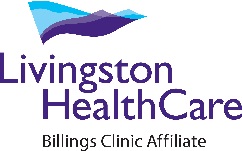 DISCLOSURE REGARDING BACKGROUND INVESTIGATIONLivingston HealthCare (“the Company”) may obtain information about you from a third party consumer reporting agency for employment purposes. Thus, you may be the subject of a "consumer report" and/or an "investigative consumer report" which may include information about your character, general reputation, personal characteristics, and/or mode of living, and which can involve personal interviews with sources such as your neighbors, friends, or associates. These reports may contain information regarding your criminal history, social security verification, motor vehicle records ("driving records"), verification of your education or employment history, or other background checks. You have the right, upon written request made within a reasonable time, to request whether a consumer report has been run about you, and disclosure of the nature and scope of any investigative consumer report and to request a copy of your report. Please be advised that the nature and scope of the most common form of investigative consumer report is an employment history or verification. These searches will be conducted by SimpliVerified, 12441 South 900 East #220, Draper, UT,84020, 1-855-837-1328, www.simpliverified.com. The scope of this disclosure is all-encompassing, however, allowing the Company to obtain from any outside organization all manner of consumer reports throughout the course of your employment to the extent permitted by law.ACKNOWLEDGMENT AND AUTHORIZATION FOR BACKGROUND CHECKI acknowledge receipt of the separate document entitled DISCLOSURE REGARDING BACKGROUND INVESTIGATION and A SUMMARY OF YOUR RIGHTS UNDER THE FAIR CREDIT REPORTING ACT and certify that I have read and understand both of those documents. I hereby authorize the obtaining of "consumer reports" and/or "investigative consumer reports" by Livingston HealthCare (“the Company”) at any time after receipt of this authorization and throughout my employment, if applicable. To this end, I hereby authorize, without reservation, any law enforcement agency, administrator, state or federal agency, institution, school or university (public or private), information service bureau, employer, or insurance company to furnish any and all background information requested by SimpliVerified, 12441 South 900 East #220, Draper, UT, 84020, 1-855-837-1328, www.simpliverified.com, and/or the Company itself. I agree that a facsimile ("fax"), electronic or photographic copy of this Authorization shall be as valid as the original.PLEASE PRINT LEGIBLY 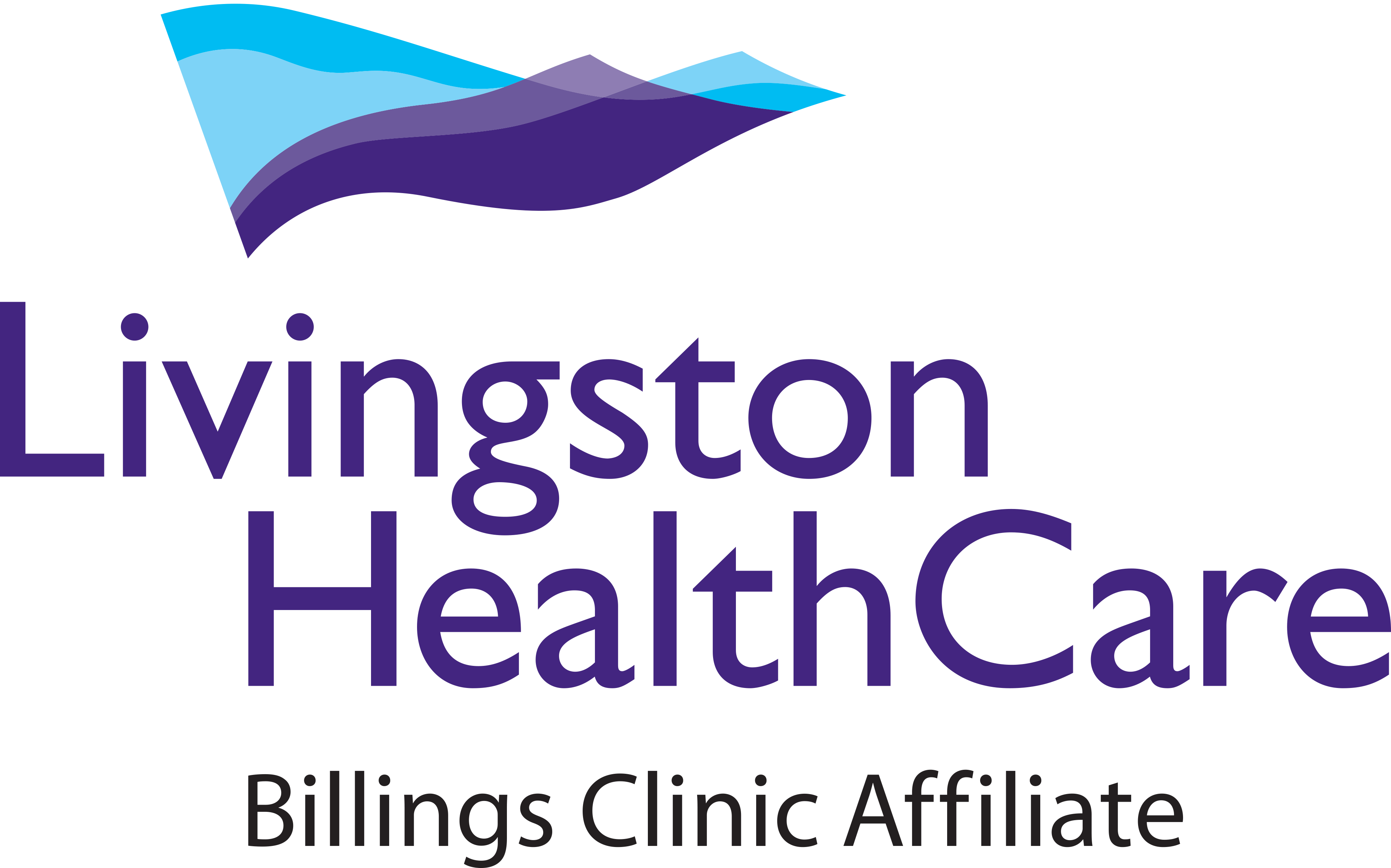 OFFICE USE ONLY:Date received:Date logged:Reviewed by:Name 	Name 		Last 			First 			Middle 			Maiden	Last 			First 			Middle 			MaidenPresent address 	Present address 	Telephone (      )	              Cell (       )_______________     Email _______________________________Are you 18 years old or above?     YES        NO        When are you available to start volunteering?      _______________  Telephone (      )	              Cell (       )_______________     Email _______________________________Are you 18 years old or above?     YES        NO        When are you available to start volunteering?      _______________  Are you available to work at least one 4 hour shift once a week?       YES        NOTimes you are available to volunteer:      M     T      W    TH     F            Mornings         Afternoons          What does volunteering mean to you?________________________________________________________________________________________________________________________________________________________________________________________________________________________________________________________________________________________________________________________________________________________________________________________________________________Are you available to work at least one 4 hour shift once a week?       YES        NOTimes you are available to volunteer:      M     T      W    TH     F            Mornings         Afternoons          What does volunteering mean to you?________________________________________________________________________________________________________________________________________________________________________________________________________________________________________________________________________________________________________________________________________________________________________________________________________________Why are you interested in volunteering with Livingston HealthCare?____________________________________________________________________________________________________________________________________________________________________________________________________________________________________________________________________________________________________________Why are you interested in volunteering with Livingston HealthCare?____________________________________________________________________________________________________________________________________________________________________________________________________________________________________________________________________________________________________________Have you volunteered in a health care setting before?        YES        NO     *If yes, please describe your experience:___________________________________________________________________________________________________________________________________________________________________________________________________________________________________________________________________________________________________________Have you volunteered in a health care setting before?        YES        NO     *If yes, please describe your experience:___________________________________________________________________________________________________________________________________________________________________________________________________________________________________________________________________________________________________________Describe any specialized skills, training, or extra-curricular activities:____________________________________________________________________________________________________________________________________________________________________________________________________________________________________________________________________________________________________________Describe any specialized skills, training, or extra-curricular activities:____________________________________________________________________________________________________________________________________________________________________________________________________________________________________________________________________________________________________________Previous work/volunteer experienceName of Organization_________________________________Dates worked/volunteered_____________________________Job duties__________________________________________Name of Organization_________________________________Dates worked/volunteered_____________________________Job duties__________________________________________Personal or professional referencesReference Name_____________________________________Relationship to applicant_______________________________Phone_____________________________________________Reference Name_____________________________________Relationship to applicant_______________________________Phone_____________________________________________Please indicate your preferences in providing services:I understand that in accepting this application, Livingston HealthCare is in no way obligated to provide me with a volunteer position and that I am not obligated to accept volunteer position if offered. I understand that none of the documents, procedures, actions, statements of Livingston HealthCare or its representatives used during the volunteer process is deemed a contract of a volunteer position, real or implied. I authorize investigation of all statements contained in this application for a volunteer position as may be necessary in arriving at a volunteer decision.Livingston HealthCare is a drug-free workplace. Livingston HealthCare does not accommodate the medical use of marijuana in the workplace, which is in accordance with Montana CodeI certify that the facts contained in this application are true and complete to the best of my knowledge. I understand that any falsified statements on this application, or omission of fact on either this application or during the pre-volunteer process, may result in my application being rejected, or, if I am accepted, my volunteering could be terminated. I understand, also, that I am required to abide by all rules and regulations of the organization.I also understand that any volunteer opportunity made to me by Livingston HealthCare is conditional on satisfactory completion/fulfillment of all pre-volunteer requirements (e.g., PPD “TB” testing, criminal background checks, etc.). 			                              _________________________________________	               _______________			Signature of Applicant					Date×SignatureDateSignatureDateFull Name (First/Middle/Last)Social Security Number (SSN)*Driver License State / NumberDate of Birth*Current AddressCity, State and Zip Code
_________________________________________________________________
_________________________________________________________________
_________________________________________________________________Phone NumberPhone NumberPhone Number
*SSN and DOB will be used for identification purposes and will not be used as selection criteria.
FCRA:EMPLOYMENT:009221:201501
*SSN and DOB will be used for identification purposes and will not be used as selection criteria.
FCRA:EMPLOYMENT:009221:201501
*SSN and DOB will be used for identification purposes and will not be used as selection criteria.
FCRA:EMPLOYMENT:009221:201501